基本信息基本信息 更新时间：2024-04-03 10:57  更新时间：2024-04-03 10:57  更新时间：2024-04-03 10:57  更新时间：2024-04-03 10:57 姓    名姓    名彭东海彭东海年    龄30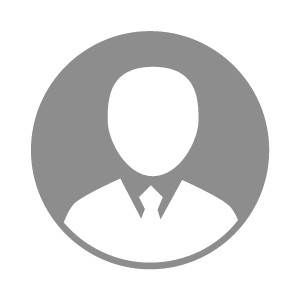 电    话电    话下载后可见下载后可见毕业院校四川建筑职业技术学院邮    箱邮    箱下载后可见下载后可见学    历大专住    址住    址四川省巴中市恩阳区恩阳首座四川省巴中市恩阳区恩阳首座期望月薪10000-20000求职意向求职意向主管会计,财务经理主管会计,财务经理主管会计,财务经理主管会计,财务经理期望地区期望地区四川省四川省四川省四川省教育经历教育经历工作经历工作经历工作单位：蒙自市鹏润农业发展有限公司 工作单位：蒙自市鹏润农业发展有限公司 工作单位：蒙自市鹏润农业发展有限公司 工作单位：蒙自市鹏润农业发展有限公司 工作单位：蒙自市鹏润农业发展有限公司 工作单位：蒙自市鹏润农业发展有限公司 工作单位：蒙自市鹏润农业发展有限公司 自我评价自我评价其他特长其他特长